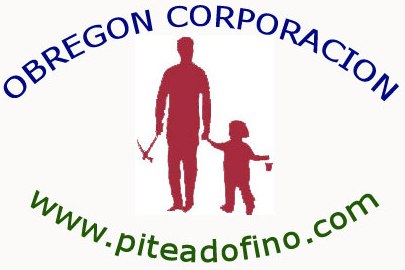 Contacto: [Tu Nombre Completo con apellidos][Direccion con calles de referencia]Calle y Numero Interior y Exterior:Entre Calles:Col. o Frac: Con Código PostalEstado y CiudadPaís:*Teléfono: [Poner tu numero de telefono con clave lada]*Teléfono alternativo: [Poner otro numero de telefono DIFERENTE del anterior tambien con clave lada]Celular: [numero de celular con numero de lada (Solo de referencia)]Email, Facebook, Twitter o cualquier otra red social donde te podamos contactar:[Fecha]¿Deseas recibir de vez en cuando en tu correo electrónico información sobre ofertas y promociones de nuestros artículos? [Tus datos personales sensibles son protegidos en nuestra politica de privacidad]* Es importante un numero de teléfono fijo domestico porque nuestros primeros contactos los hacemos a números de teléfono fijo domésticos o de comercio por seguridad NO llamamos por ningún motivo a teléfonos celulares (NO excepciones)Productos de los que te interesa con número de Modelo No olvides poner Medidas (Tallas) y color** Es importante  que tomes en cuenta que el costo del flete  por el envió en cualquiera de las compañías de envíos que para estos fines usamos y que son cargados al monto final de la suma del costo de todos los artículos que nos solicites son pagados por TI, te resulta por lo consiguiente re-considerar si solo estas haciéndonos la solicitud de artículos simples y por una sola unidad. Pues es casi el mismo precio en el envió por un simple articulo que por una variedad en varios de estos